한일프로텍 채용제출서류 접수기간 및 방법문의처2020. 09. 01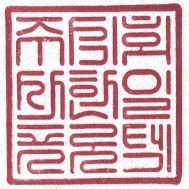 ㈜한일프로텍   (인)한일프로텍은 차량통신 기술과 자동제어 기술력을 바탕으로 지속적인 연구개발활동을 수행하고 있습니다. 국내 차량통신 기술을 함께 이끌어갈 인재를 모시니 많은 관심과 지원바랍니다.기업현황기업명㈜한일프로텍대표자명전 경 석홈페이지www.hanilprotech.com기업현황소재지서울시 구로구 디지털로 288, 309-313호(구로동 대륭포스트타워 1차)서울시 구로구 디지털로 288, 309-313호(구로동 대륭포스트타워 1차)서울시 구로구 디지털로 288, 309-313호(구로동 대륭포스트타워 1차)서울시 구로구 디지털로 288, 309-313호(구로동 대륭포스트타워 1차)서울시 구로구 디지털로 288, 309-313호(구로동 대륭포스트타워 1차)기업현황대표업종차량통신주생산품차량통신 분석 장비개발 및 기술지원차량통신 분석 장비개발 및 기술지원차량통신 분석 장비개발 및 기술지원기업현황전문기업 차량통신 및 제어기술의 선두 주자준비된 기업 기술발전을 이루기 위하여 꾸준히 준비하는 기업신뢰받는 기업 기술력, 재능, 품질로 신뢰받는 기업전문기업 차량통신 및 제어기술의 선두 주자준비된 기업 기술발전을 이루기 위하여 꾸준히 준비하는 기업신뢰받는 기업 기술력, 재능, 품질로 신뢰받는 기업전문기업 차량통신 및 제어기술의 선두 주자준비된 기업 기술발전을 이루기 위하여 꾸준히 준비하는 기업신뢰받는 기업 기술력, 재능, 품질로 신뢰받는 기업전문기업 차량통신 및 제어기술의 선두 주자준비된 기업 기술발전을 이루기 위하여 꾸준히 준비하는 기업신뢰받는 기업 기술력, 재능, 품질로 신뢰받는 기업전문기업 차량통신 및 제어기술의 선두 주자준비된 기업 기술발전을 이루기 위하여 꾸준히 준비하는 기업신뢰받는 기업 기술력, 재능, 품질로 신뢰받는 기업전문기업 차량통신 및 제어기술의 선두 주자준비된 기업 기술발전을 이루기 위하여 꾸준히 준비하는 기업신뢰받는 기업 기술력, 재능, 품질로 신뢰받는 기업채용계획 채용계획 채용계획 채용계획 근무 조건근무 조건근무 조건근무 조건근무조건근무시간근무시간주5일 근무, 유연근무제 운영 ( Core Time : 10시 ~ 5시 )근무조건급여제도급여제도신 입 : 연봉3,000만원 내외 경 력 : 협의 조정특별상여금(PS)별도 / 퇴직연금별도근무조건보험제도보험제도4대보험 (국민연금, 고용보험, 산재보험, 건강보험) 근무조건수당(기타)수당(기타)휴일(특근)수당, 자녀보육수당근무조건복지제도복지제도단체상해보험가입경조사비 지원, 장기근속 포상금, 결혼, 출산, 생일축하금, 명절선물동호회 (축구,어쿠스틱,우쿨렐레,아카펠라)활동비 지원음료 제공 (우유, 원두커피, 차)근무조건휴일/휴가휴일/휴가연차(반차, 반반차), 경조휴가, 장기근속 포상휴가, 출산휴가(육아휴직)전형절차전형절차전형절차전형절차STEP 1STEP 1서류 전형 (합격자 限 개별통보)서류 전형 (합격자 限 개별통보)STEP 2STEP 2온라인 인성검사온라인 인성검사STEP 3STEP 31 차 면접 : 실무자1 차 면접 : 실무자STEP 4STEP 42차 면접 : 임원 (필요  시 1,2차 통합진행)2차 면접 : 임원 (필요  시 1,2차 통합진행)STEP 5STEP 5최종 합격 : 정규직 채용최종 합격 : 정규직 채용서류전형서류 전형 : 자사양식 입사지원서(필수), 성적증명서(필수)서류 제출 : 메일 제목 및 파일명 작성 규칙 준수            (ex. 한일프로텍_이력서_지원분야_홍길동)최종합격입사구비서류 제출 (별도 안내)접수기간2020년 09월 01일  ~ 2020년 10월 31일 까지 (상시확인)접수방법이메일 접수 : hanilprotech@hanilprotech.com 사람인 공고 : 채용공고 담당자명김희경전화/팩스Tel. 070-5006-5612 / Fax. 02)-2082-2730주소서울시 구로구 디지털로 288, 309-313호 (구로동 대륭포스트타워 1차)홈페이지www.hanilprotech.com한일프로텍탐방기청년친화강소기업 선정